Names: __________________________________________________________________________________ Pd:________Identifying Biomes Using ClimatographsA climatograph is a graph that describes the temperature and precipitation trends for a particular geographic location. Below is an example of a climatograph: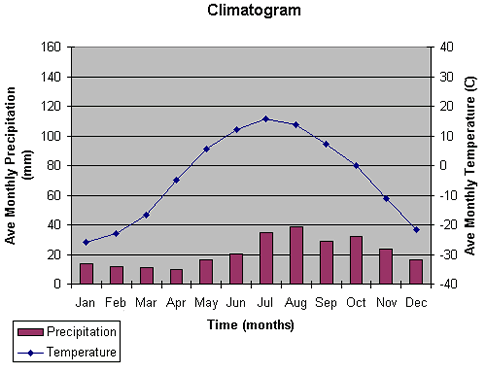 Using the data provided, create a climatograph for Biome A and for Biome B.  Compare your climatograph to the descriptions of different biomes and identify which biomes you have.  Temperatures below are in Fahrenheit and precipitation is in inches.Once you have created your two graphs, use your textbook (652-659) to identify which two biomes are depicted by your climatographs.
Biome AMonthJanFebMarAprMayJuneJulyAugSepOctNovDecBiome APrecip.0.010.0300.010.040.020.030.150.050.0800Biome ATemp.6246657884971029089777062Biome DMonthJanFebMarAprMayJuneJulyAugSepOctNovDecBiome DPrecip.3.33.43.73.13.63.84.64.33.73.02.73.3Biome DTemp.38.340.248.057.966.674.17775.970.058.548.239.9